Государственное учреждение образования «Молодовская средняя школа» Ивановского районаКОНСПЕКТ УРОКА ПО МАТЕМАТИКЕ«ПОСТРОЕНИЕ СЕЧЕНИЙ МНОГОГРАННИКОВ»10 классВыполнила учитель математики и информатикиЛукашевич Надежда ВячеславовнаМолодово ,2021План-конспект урока по математикеТема урока: «Построение сечений многогранников»Цели и задачи урока:Образовательная: формирование умения пользоваться алгоритмом построения сечения.Предполагается, что к окончанию урока учащиеся смогут строить сечения.Развивающие: Развитие пространственного мышления и воображения.Умение последовательно думать.Предполагается, что к окончанию урока учащиеся смогут осуществлять анализ и синтез при классификации задач на построение сечений.Воспитательные: воспитание добросовестного отношение к труду;развитие математического внимание у учащихся.Задачи: создать условия для воспроизведения и систематизации учащимися полученных знаний и способов действий; организовать внешний контроль усвоения материала;содействовать развитию навыков самоконтроля в процессе выполнения заданий.Учебники: Геометрия: учеб. пособие для 10-го кл. учреждений общ. сред. образования с рус. яз. обучения/Л. А. Латотин, Б. Д. Чеботаревский, И. В. Горбунова– Минск: Адукацыя і выхаванне, 2020. – 199 с.Форма организации: фронтальная.Тип урока: урок объяснения нового материала.Структура урока:Организационный момент. (1 мин)Проверка домашнего задания. (2 мин)Повторение пройденного материала и подведение к новому материалу. (10 мин)Изложение нового материала. (18 мин)Закрепление нового материала. (12 мин)Подведение итогов урока. (1 мин)Домашнее задание. (1 мин)Оформление доскиХод урока21.10.2020            Классная работаПостроение сечений многогранниковД/З № 62     63Структура урока, этапыЗадачи этапаВремяДеятельность учителяДеятельность учащихся1.Организационный момент.Ознакомить учеников с темой урока и планом работы на уроке. Настроить учащихся на работу.1 мин– Здравствуйте, ребята!  Садитесь.Откройте тетради и запишите дату, классная работа и тему урока, которая записана на доске.В это время проверяется готовность учеников к уроку, отмечаются в журнале отсутствующие.Учащиеся должны приготовить принадлежности к уроку: дневники, тетради, ручки. В начале урока дети находятся за партами.Учащиеся записывают в тетрадях дату и тему урока.2. Проверка домашнего задания, повторение.Выяснить, насколько учащимися усвоен материал, изложенный на прошлом занятии.2 минУ всех всё получилось или есть задания, которые необходимо объяснить?Затем учитель проверяет домашнее задание у всех или выборочно у нескольких учащихся.Задают вопросы, если они есть.Учащиеся демонстрируют учителю выполненное домашнее задание.3. Повторение пройденного материала и подведение к новому материалу.Повторить аксиомы стереометрии. Ознакомление с предстоящей деятельностью на уроке.10 минКакие понятия в названии темы вам известныЧто называется, многогранником?Как называют многоугольники в многограннике?А стороны многоугольника?Вершины многоугольника?На доске нарисован куб. Назовите каким граням принадлежат рёбра:АD, BB1, D1C1, DCКаким граням принадлежат точки:E, C, F, M, T, K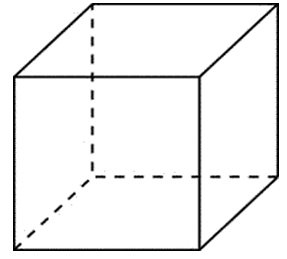 Найдите пересечение FK c остальными сторонами или продолжениями сторон многоугольников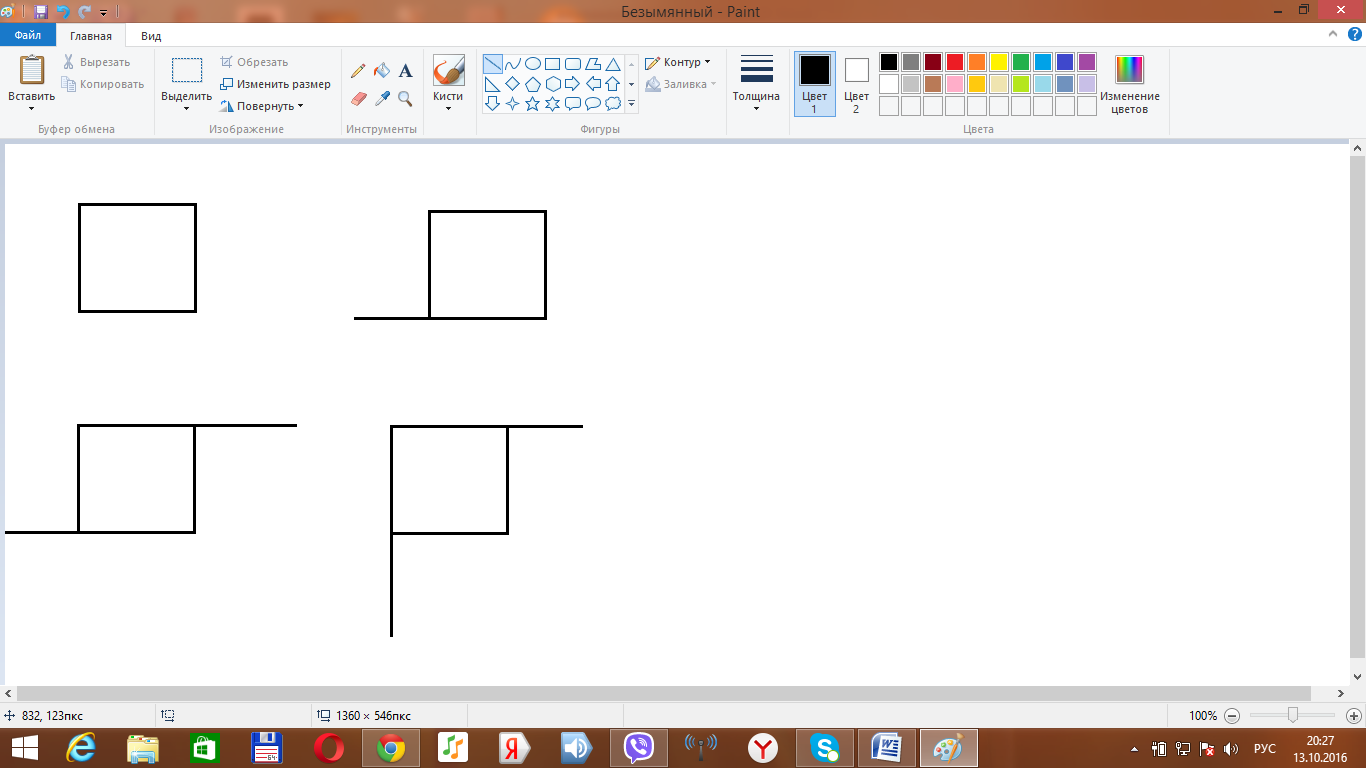 Найдите пересечение MP с остальными сторонами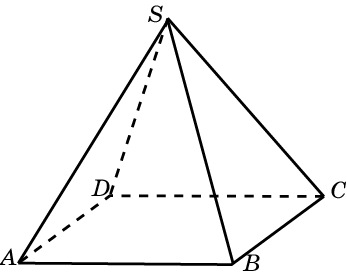 давайте рассмотрим кубГрань ABCD называется нижней гранью куба, следовательно, как называется грань A1B1C1D1?Грань АА1В1B называется передней гранью куба, следовательно, как называют грань DD1C1C? Грани AA1D1D и BB1C1C называют боковыми гранями кубаВ каких гранях лежит точка М?В каких гранях лежит точка К?В каких гранях лежит ребро АВ?В каких гранях лежит ребро В1С1? В каких гранях лежит точка Т?Почему?многогранник представляет собой геометрическое тело, ограниченное конечным числом плоских многоугольников, любые два из которых, имеющие общую сторону, не лежат в одной плоскостигранирёбрамивершинами многогранника верхнейзаднейв задней и боковойв верхней и переднейнижней и боковойверхней и заднейнижней и боковойона находится на продолжении ребра СD, а ребро СD лежит в нижней и боковой гранях4. Изложение нового материалаПознакомить с понятием сечения, научить строить сечение по алгоритму построения сечения многогранника плоскостью проходящей через 3 точки18 минПеред вами нарисован куб, на котором отмечены 3 точки.  Найдите две точки которые лежат в одной плоскости и соедините их. А сейчас найдите точку пересечения прямой МК с плоскостью нижнего основания куба (точка Х)Найдите ещё две точки, лежащие в одной плоскости и соедините ихПри соединении этих точек получилась ли у нас ещё одна точка?Где? Обозначьте её (Т)Что можно сделать с прямой XG?ПродлитеНайдите точку пересечения с остальными сторонами квадрата ABCDНайдите две точки, которые лежат в боковой граниМы можем их соединить?Почему?Какой грани?СоединяйтеЧто вы заметили, когда соединили эти две точкиОбозначьте её какой-нибудь буквойЕсли мы соединим точки F с G и M с Т, то получится сечение куба, проходящее через точки M, K и G(FKМTG) - это секущая плоскостьСекущей плоскостью куба (призмы, пирамиды или параллелепипеда) называется такая плоскость, по обе стороны от которой есть точки данного куба. Сечением куба называется такая фигура, состоящая из всех точек, которые являются общими для куба (призмы, пирамиды или параллелепипеда) и секущей плоскостиКак называется фигура (FMKTG)ВерноТ.к секущая плоскость пересекает грани куба (призмы, пирамиды или параллелепипеда) по отрезкам, поэтому сечение есть многоугольник, лежащий в секущей плоскости. Чем будут являться эти отрезки для многоугольника? какие многоугольники получаются в сечении куба плоскостью? А может быть 2?Почему?Значит, самое маленькое сечение может быть треугольникА тогда какое наибольшее число сторон?может ли в сечении куба плоскостью получиться семиугольник? А восьмиугольник и т.д.? Почему?Давайте рассмотрим призму и ее возможные сечения плоскостью (на модели). Какие многоугольники получаются?Четырёхугольник может получиться?Как может проходить это сечение?А если на боковых гранях нарисовать диагонали, то будет это четырёхугольником?Такое сечение называется диагональнымА можно ли построить 5-угольное?(при этом показывать, как примерно будет проходить это сечение)Наибольшее число сторон многоугольника, полученного в сечении многогранника плоскостью, равно числу граней многогранника.Давайте вспомним, как мы строили сечение. С чего мы начинали?Верно, это и будет первый пункт алгоритма построения сечения многогранника плоскостью. Что мы делали дальше?Значит, второй пункт нашего алгоритма будет такой: если многоугольник не получился, то перейти к пункту 1.Сколько раз мы будем повторять пункт 1?Давайте ещё раз повторим алгоритмM и КСтроят прямую МК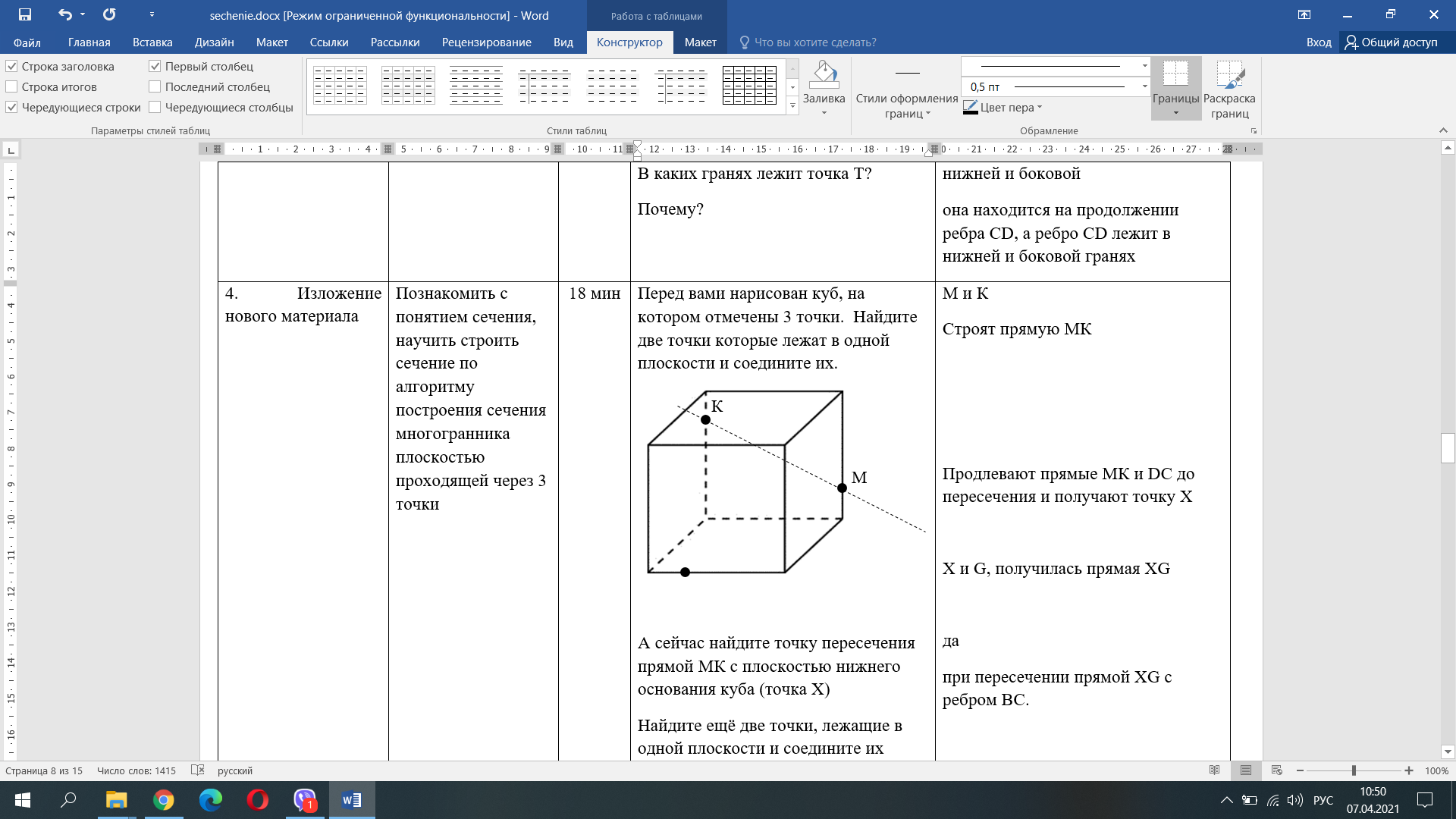 Продлевают прямые МК и DC до пересечения и получают точку ХХ и G, получилась прямая XGдапри пересечении прямой XG с ребром ВС.продлитьпродлеваютпродлевают сторону AD, находят точку пересечения (Z)Z и KДаОни лежат в одной гранибоковойсоединяютполучилась ещё однаFмногоугольникомСторонамиМнения разделятся, к кому-то 3, 4, 5 и т.дНетСогласно аксиоме, через любые три точки, не лежащие на одной прямой, проходит единственная плоскость(уже затрудняются с ответом)(затрудняются с ответом)ДаПараллельно верхней либо нижней граниДаДаНаходили грань многогранника, в котором есть две точки, соединяли их и продолжали полученную прямую до пересечения с остальными рёбрами этой граниОбратно искали две точки, лежащие в одной грани, соединяли их и продолжали полученную прямую до пересечения с остальными рёбрами этой граниПока не получится многоугольникНаходили грань многогранника, в котором есть две точки, соединяли их и продолжали полученную прямую до пересечения с остальными рёбрами этой граниесли многоугольник не получился, то перейти к пункту 1.5. Закрепление нового материала.Сформировать навыки решения элементарных заданий по данной теме.12 минДавайте построим сечение прямоугольного параллелепипеда. Какая геометрическая фигура называется прямоугольным параллелепипедом?Нарисуйте все в тетрадях параллелепипед, если у кого-то осталось меньше, чем пол страницы, то рисуйте на следующей и по центруУчитель рисует на доске.На ребре ВВ1 отметьте точку К так, чтобы ВК:КВ1=2:1На ребре DD1 отметьте точку M, в таком же отношении считая от точки DВам нужно построить сечение параллелепипеда, проходящее через точки K, C, M(после того как будет нарисован многогранник на доске, один ученик выходит и строит сечение)С чего будем начинать построение сечения?Находи. Какие?Что с ними дальше будем делать?(учитель контролирует и ходит по классу, смотрит, как все остальные строят в тетради)Давайте сразу сбоку будем писать построение. Как можно символами написать, что прямая СК пересекает прямую в С1В1 в точке G?Что делаем дальше?Находим Это параллелепипед, у которого все грани – прямоугольники Находим две точки, лежащие в одной граниК и ССоединим и продлим до пересечения с остальными рёбрами прямоугольника. 1)  С1В1=GТ.к многоугольник не получился, обратно находим две точки лежащие в одной грани, соединим и продлим до пересечения с остальными рёбрами прямоугольника. С и М2) СМC1D1=Q3) QG D1A1=P и QG  A1B1=N4) МР5) NK6) MPNKC-искомое сечение6.Подведение итогов работы на урокеПровести анализ и дать оценку достижения цели и определение перспективы последующей работы1 минСегодня на уроке мы познакомились с определением секущей плоскости, что называется сечением. Выяснили, что сечение есть многоугольник и научились строить сечение по алгоритму.Слушают7.Задание домашней работы.Предъявление домашнего задания, его разъяснение и контроль записи в дневники.1 мин№ 62, 63Учащиеся записывают домашнее задание в дневники.